ARMENIA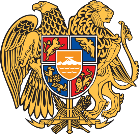 4 November 202139th Session of the UPR Working GroupReview of TajikistanDelivered by Mrs. Zoya Stepanyan, First Secretary, Permanent Mission of ArmeniaPresident,Armenia warmly welcomes the distinguished delegation of Tajikistan.We positively note the developments reflected in the National report. Armenia particularly welcomes revisions of Criminal code which resulted in bringing the definition of torture in line with Article 1 of the Convention against Torture. We recommend Tajikistan to continue positive steps in this regard with the special focus on access to justice and effective redress. We also welcome the emphasis on human rights education in general and higher education systems. We appreciate that since the last review cycle Tajikistan adopted large body of Human rights related legislation and Action plans. In the spirit of constructive dialogue Armenia recommends to enhance cooperation with UN human rights mechanisms aimed at implementation of above-mentioned national policies. Armenia also recommends to further strengthen the independence of National Human Rights Mechanism in line with Paris Principles. Armenia wishes Tajikistan every success in these endeavors. I thank you. 